Ліга старшокласників Черкащини «Пишаємось тобою, рідний краю!»Есе на тему:«З любов’ю до рідної землі. Поезія Івана Пахаренка.»проект виконала учениця Леськівського ЗЗСО І-ІІІ ступенівЛеськівської ОТГЧеркаського районуЧеркаської областіСмертюк ДіанаКерівник Бас Н.М.2019рікТворчість Івана Пахаренка Іван Пахаренко, на мою думку, писав чудові вірші . В більшості з них він описував життя  хліборобів та своє мальовниче село Леськи . Його вірші надзвичайно вразили мене. Мені захотілося побільше дізнатися про нього. Серед  віршів були вірші і про мого дідуся , який довгий час займав посаду голови колгоспу «Дніпро». Пахаренко Іван Йосипович народився в селі Леськи, Черкаського району в 1932 році. Там він провів все своє дитинство: вчився, працював. Потім його забрали з десятого класу на чотири роки служити на Балтійському морі. Після армії він все ж таки закінчив десятий клас. Згодом одружився та побудував будинок для родини. Він часто працював. В нього було багато спеціальностей: механізатор, маляр, тесляр, столяр та навіть інкрустатор. Іван працював 15 років на підприємствах, а потім все ж таки повернувся в своє рідне село. У вільний час  завжди любив писати вірші та веселити людей. Іван гарно описав своє життя хлібороба у своєму вірші.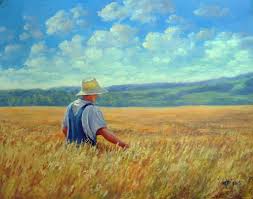            Я хліборобЯ хлібороб,орав і сіяв поле,З дитинства його все переходив,І знаю як стерня у ноги коле,                                                                                                           Як  тяжко в полі в спеку без води.Я знаю як , коли розбудять рано, І в поле йдеш стежками  навпрошки –Роса, пісок, на ноженятах рани,                                                      Між пальцями прокляті підрізкиПройшли роки… Лани ті невпізнані,    Вже кіньми не працюють на поля, Працюють трактори там комбайни, Й родити стала краще та земля.Та від землі я все ж не відступився,Що здужаю – стараюсь – роблю ,Щоб хліб у полі завжди колосився,Зерно дорідне щоб лягло в ріллю.В його душі була справжня любов до свого рідного краю, до свого рідного села Леськи. Село дуже мальовниче,  адже знаходиться на березі величної річки Дніпро. Воно  вкрите  безкраїми ланами та полями. В селі живуть працьовиті, хороші люди. Вся історія села про нелегкі часи, які довелось пережити дідам-прадідам зібрана в місцевому  музеї. Тут і панорама старого села, і рідкісні експонати побуту,  і картини відомих землеробів. Багато віршів присвятив Іван Пахаренко  своїм односельчанам. Є й такі, які часто звучать зі сцени місцевого будинку культури.” Хай живуть у добрі, У добрі і в шані,Наші славні трударі –Леськівчани.” Його вірш  “Леськівчанам”  розкриває повагу до своїх працьовитих односельців  та любов до рідного села.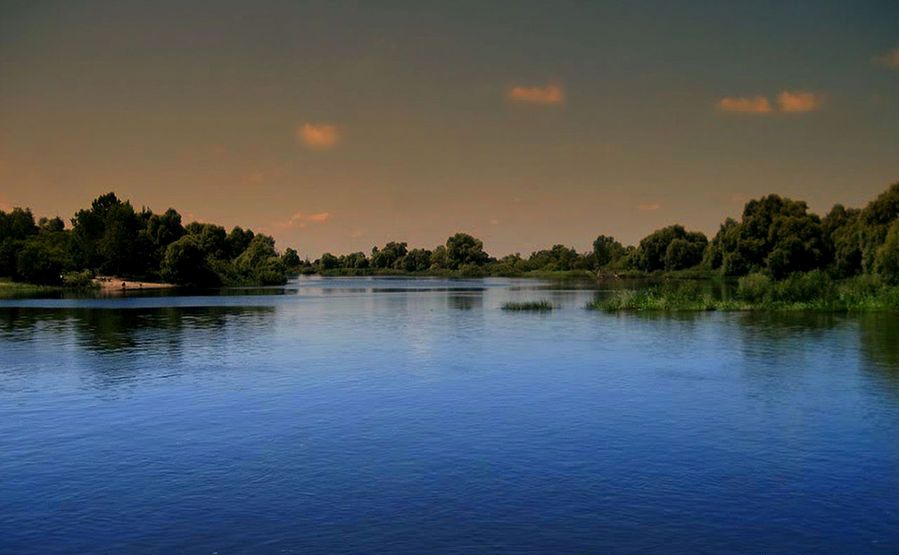 ЛеськівчанамСело у нас одне з найкрасивіших:І поле, і Дніпро, сади й луги,І птахів приліта до нас найбільше –Дзвенять пташиним хором береги.І люди в нас веселі й працьовиті,І трудяться, й співають, хоч буваДоводиться, як скрізь, нелегко жити,Та все ж якось потрібно виживать.Тож трудяться і в полі Леськівчани,І в клубі ще співають… Взагалі,Стараються і днями і ночами,Щоб вижити і в нашому селі. Іван Пахаренко не вважав себе поетом, але його чудові вірші оцінили його нащадки. Я пишаюся тим , що  моє рідне село має багато талановитих людей , які оспівані у поезії мого земляка. 